                      Na začátek dostáváte a očekávejte……….!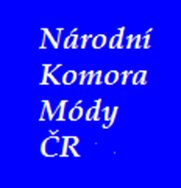 1. Aktuální informace o nových členech pro vzájemnou budoucí komunikaci, pomoc a spolupráci mezi    členy NKM ČR o. s2. Potvrzení o přijetí členství a vystavení  členského průkazu/ po nejbližší schůzce Výkonného Výboru/. 3. Celoroční zasílání informací elektronicky o akcích, aktivitách doma  a v zahraničí spojené  s  módou a    módním designem s užitečnými  informacemi  spojenými  s rozvojem vaší činnosti a tvůrčím rozvojem.4. Informace spojené s Vašími zájmy nebo popsané v závislosti na tom, co jste vyplnili v Registračním     formuláři.5. Slevu na účast  v programech  NKM ČR,  profesionální vzdělávání a školení v budoucích akcích NKM ČR    o. s. a společných aktivitách s Evropským Módním Výborem /EMV/. 6. Tvorba a podpora vaší individuální nebo skupinové účasti v tuzemských a  evropských módních akcích.7. Minimální poplatky za prezentaci na webových stránkách NKM ČR a stránkách EMV.Budoucnost:1. Realizace programu FASHION EUROPE  společně  s Vámi a EMV – start  jaro 2012.2. Záštita v individuálních a skupinových účastech v evropských projektech nebo programech o    financování a spolupráci se sponzory /průběžně/. 3.Pozvání k účasti v prezentacích nových projektů a činností na národních, evropských a světových    úrovních a mezinárodních designerských, mediálních a obchodních výměnách /průběžně/.    Rok 2013 –  Módní  Evropa  –  společné projekty  NKM ČR o. s  a Evropského  Módního  Výboru.4.Účast na mezinárodních akcích doma nebo v zahraničí v partnerství  s podobnými organizacemi a   členkami Evropského Módního Výboru/ březen –prosinec  2013/.5.Prezentace nové marketingové strategie Národní Komory Módy-Česká republika o. s. ve spolupráci s   Evropským Módním Výborem.6. Plánování aktivit NKMódy ČR o. s. na rok 2014 -2015 / prosinec 2013/. Individuálné řešení.V Praze dne 8.9.2013 /poslední aktualizace/  Národní Komora Módy-Česká republika, o. s., info@comoramody.cz 	              